Zielona Góra, 6 marca 2020 r.Dla lepszych podróży PLK zwiększą możliwości linii Zbąszynek – Czerwieńsk Rozpoczynane przez PKP Polskie Linie Kolejowe S.A. prace na linii ze Zbąszynka do Czerwieńska zapewnią sprawniejsze przejazdy pociągów i wyższy komfort obsługi pasażerów na nowych peronach. Na poprawę standardu podróży przeznaczono ok. 106 mln zł. Inwestycja realizowana jest w ramach RPO województwa lubuskiego. Inwestycja zapewni lepsze podróże koleją. Pasażerowie zyskają w Babimoście i Sulechowie wyższe perony, które ułatwią wsiadanie do pociągów. Będą ławki, wiaty i czytelne oznakowanie. Dla osób mających trudności z poruszaniem przewidziano pochylnie. Antypoślizgowa nawierzchnia ze ścieżkami naprowadzającymi oraz jasne oświetlenie zwiększą bezpieczeństwo. Kolej będzie bardziej atrakcyjna i dostępniejsza dzięki możliwości wprowadzenia większej liczby pociągów. Zwiększy bowiem przepustowość linii po przebudowie torów i montażu nowoczesnego systemu sterowania ruchem kolejowymi i wymianie rozjazdów m.in. w Babimoście, Sulechowie, Czerwieńsku i Kosieczynie. Po wykonanych pracach pociągi pojada z prędkością do 120 km/h.Wzrośnie poziom bezpieczeństwa w ruchu kolejowym i drogowym dzięki przebudowie 29 przejazdów.  Prace obejma m.in. skrzyżowania toru i drogi w miejscowości Podmokle Wielkie, Nowe Kramsko i Łęgowo Sulechowskie. Na niektórych przejazdach  będą dodatkowe urządzenia: sygnalizacja świetlna i rogatki. Nowe możliwości zabytkowego mostu w Pomorsku Polskie Linie Kolejowe przygotują do sprawnych przejazdów most kolejowy nad Odrą w miejscowości Pomorsko. Zasadnicze prace planowane są w czasie modernizacji linii Zbąszynek – Czerwieńsk i nie będą się wiązały z dodatkowymi zmianami w rozkładzie jazdy. Renowacja przeprawy obejmie przęsła i przyczółki. Prace wzmocnią konstrukcję z zachowaniem jej historycznego charakteru. Zmiany w komunikacjiPrace na szlaku miedzy Zbąszynkiem a Czerwieńskiem rozpoczną się w połowie marca (16 marca). Ze względu na zakres robót, na linii jednotorowej konieczne jest wprowadzenie zastępczej komunikacji autobusowej. Nowa organizacja ruchu – ujęta w rozkładzie jazdy, opracowana została wspólnie z przewoźnikami. Zmieniona komunikacja będzie obowiązywała do listopada. PKP Polskie Linie Kolejowe S.A. zrealizują projekt „Modernizacja linii kolejowej nr 358 Zbąszynek – Gubin na odcinku Zbąszynek – Czerwieńsk – II etap” za ok. 106 mln zł. Inwestycja jest współfinansowana z Regionalnego Programu Operacyjnego Województwa Lubuskiego, Funduszu Kolejowego oraz ze środków własnych Polskich Linii Kolejowych. Zakończenie wszystkich prac planowane jest w drugiej połowie 2022r. Prace między Zbąszynkiem a Czerwieńskiem uzupełniają  inwestycje prowadzone przez PKP Polskie Linie Kolejowe S.A. w poprzednich latach, obejmujące m.in. łącznicę , która umożliwiła krótsze podróże z Zielonej Góry do Zbąszynka. 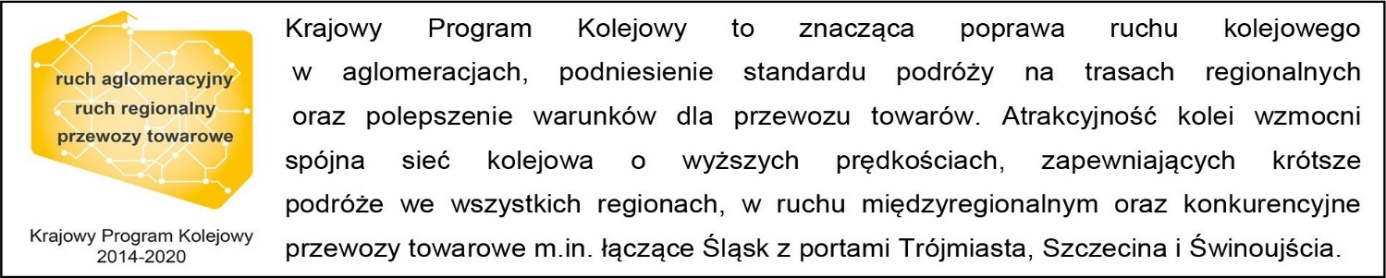 Kontakt dla mediów:Radosław ŚledzińskiZespół prasowyrzecznik@plk-sa.plT: +48 501 613 495Projekt jest współfinansowany przez Unię Europejską ze środków Europejskiego Funduszu Rozwoju Regionalnego w ramach Regionalnego Programu Operacyjnego 